Жалпы ережелер1.1. «КЕҢПЕЙІЛ» қамқоршылық кеңесі қоғамдық бірлестігінің (бұдан әрі мәтін бойынша – «Кеңес») қоғамдық коммерциялық емес ұйым болып табылады, ол әлеуметтік, қайырымдылық, мәдени, спорттық және тағы басқа қоғамдық пайдалы мақсаттарды іске асыру үшін құрылған.1.2. Кеңес өзінің ішкі құрылымдылығын, мақсаттарын, өз әрекетінің формаларын анықтауда еркін. 1.3.  Кеңес өз қызметін Қазақстан Республикасының Конституциясына, ҚР «Қоғамдық бірлестіктер туралы» Заңына, ҚР Азаматтық кодексіне, басқа да заңдар мен нормативтік-құқықтық актілеріне және осы Жарғыға сәйкес іске асырады.1.4. Кеңес өз жұмысын жоспарлап бағалай алады.. Кеңестің толық атауы:Мемлекеттік тілде – Мүгедектер мен мұқтаждарға «КЕҢПЕЙІЛ» қамқоршылық кеңесі Қоғамдық Бірлестігі;Орыс тілінде – Общественное объединение Попечительский совет «КЕҢПЕЙІЛ» для инвалидов и нуждающихся;Кеңестің қысқартылған атауы: Мемлекеттік тілде –  «КЕҢПЕЙІЛ» Кеңесі ҚБ;Орыс тілінде –  ОО Совет «КЕҢПЕЙІЛ».1.6. Кеңестің орналасқан мекенжайы: 140001, Казақстан Республикасы, Павлодар облысы, Павлодар қаласы, Ленин кенті, Космонавтов көшесі, құрылыс 1.1.7. Кеңестің белгіленген тәртіпте тіркелген символикасы, соның ішінде эмблемалары, тулары және вымпелдері болуы мүмкін.1.8. Кеңес рәмізінің сипаттамасы – мұқтаждарға қамқор болу. 1.9. Кеңестің таңба нұсқасы: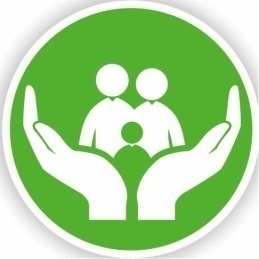 Кеңестің заңды мәртебесі.2.1. Кеңес Қазақстан Республикасының заңнамасына сәйкес заңды тұлға болып табылады, өзінің дербес балансы, есептік және басқа да шоттары, соның ішінде валюталық, өзінің атауы бар мөрі, мөртабасы мен бланкісі болады.2.2. Кеңес басқару әдісі мен шаруашылық мәселе жөнінде толықтай жауапты. Кеңес өз атынан жеке және жеке емес мүлік алуға, сотта жауапкер мен арыз беруші ретінде бола алады.2.3. Кеңес өзі немесе басқа заңды және жеке тұлғалармен келісіп кәсіпорындар, ұйымдар құра алады, бірлескен жобаларда, сондай-ақ ассоциацияларда және қоғамдықтарда қатыса алады, Павлодар облысының аумағында филиалдар мен өкілдіктер құруға құқылы.2.4. Кеңес өз шотындағы  қаражатқа заңды және жеке тұлғалардан мүлікті жалға алуға, сатып алуға құқылы.2.5. Кеңес басқа да заңды және жеке тұлғалардан несие алуға, өз жұмысы мен шараларды, жобаларды, бағдарламаларды қаржыландыруға құқылы.2.6. Кеңес өз жұмысын Павлодар облысының аумағында жүргізе алады. Кеңестің мақсаты мен бағыты.3.1.  Кеңестің негізгі мақсаты мен қызметі болып табылады:1. Жанашырлық қызметінің жұмысына көмектесу, аз қамтылған оқушыларға, мүгедек балалары бар отбасына, көп балалы, мүгедектердің, бала кезінен мугедектері бар отбасылардың, аз қамтылған және өзінің құқықтары мен заңды мүдделерін өзара қорғай алмайтын басқа тұлғалардың әлеуметтік, қаржылай жағдайын жақсарту.2. Мәдени, спортық, жалпы саяси өмірге, мектепішілік мерекелерге, оқушылар мен мүгедек балаларды, аз қамтылғандарды және басқа тұлғаларды қатыстыру.3.  Жасөспірімдер мен балаларға, мүгедектерге, көпбалалы, аз қамтылған отбасыларды, қорғауға көмектесу.4. Жасөспірімдер мен мүгедектерге оқушыларға денсаулығын сақтау мен алдын алуға көмектесу, сондай-ақ салауатты өмір салтын сақтауды насихаттау.5. Білім, денсаулық сақтау, әлеуметтік қорғау және тағыда басқа қоғамдық салаларды  іске асыруға көмектесу.6. Балалар мен аналарды, жеке баспанасы жоқ адамдар мен жалғыз басты аналар мен әкелерді, ата-анасының қамқорлығынан айырылған балаларды, мүгедектерді, мүгедек-балаларды  әлеуметтік, құқықтық қорғауға көмектесу.7.  Басқа да бағыттағы қамқоршылық шараларды жүзеге асыру.3.2. Кеңес қызметінің  негізгі бағыты болып табылады:1. Жасөспірімдер мен қабілеті шектеулі балаларға, оқушыларға демалысы мен еңбегін ұйымдастыру.2. Балалар мен аналарды, жеке баспанасы жоқ адамдар мен жалғыз басты аналарды, жалғыз басты әкелерді, ата-анасының қамқорынсыз қалған балаларды, мүгедек балаларға әлеуметтік,  медициналық, психологиялық, педагогикалық  оңалту шараларын ұйымдастыру.3.  Мұқтаж балалардың, оқушылардың кәсіптік оқытуын ұйымдастыру.4. Жеке баспанасы жоқ адамдар мен жалғыз басты аналарды, жалғыз басты әкелерді, жұмыспен қамту шараларын ұйымдастыру.5. Балалықты, әкелікті және аналықты қорғау шараларын іске асыруына қолдау көрсету.6. Жалғыз басты аналарды, жалғыз басты әкелерді, басқа да азаматтарды әлеуметтік инфрақұрылым нысанына қол жеткізуге көмек көрсету.7. Есту қабілеті бойынша мүгедек оқушылар мен балаларға, мылқау тілі маманының, жеке көмекшілердің  қызметін ұсыну, МДЖЖ – на сәйкес жаялықтар немесе басқа мүгедектерге қажетті гигиеналық және техникалық құралдырмен қамтамасыз ету. 8. Балаларға және мүгедек оқушыларға басқа да көмегін көрсету.9. Балаларға және мүгедек оқушыларға, аз қамтылған отбасылардың балаларына, толық емес отбасылардың балаларына, баспаналық, тамақтану және басқа да сервистік қызметтерді ұйымдастыру. 10. Қазақстан Республикасының заңнамасына сәйкес әр түрлі мемлекеттік тапсырысына қатысу.11. Мүгедек балаларға, оқушыларға және көмеккке мұқтаж басқа да санаттарға арналған тұрғын орын, тамақтану және басқа да сервисті қызмет түрлерін ұйымдастыру;12. Мемлекеттік түрлі сатып алуларға Қазақстан Республикасының заңнамаларына сәйкес қатысу; 13. Сату, демеушілік және басқа да коммерциялық операциялардан тускен қаражатты, аз қамтылған, толық емес отбасылардың балаларына, оқушыларға мүгедек балаларға, жақсы оқитын оқушыларға қайырымдылыққа және басқа мәселелерді шешуге қолдануын жузеге асыру.3.3. Кеңес құқылы:1. Бұқаралық ақпарат құралдарын пайдаланып, өзінің жұмысын бұқараға ақпараттандыруына.2. Өз мүшелерінің заңды мүдделерін білім беру саласында, мектептерде, балабақшаларда, мемлекеттік билік органдарында, жергілікті өзін басқару және қоғамдық бірлестіктерде қорғап өкілдік жасау.3. Білім беру саласында, мектептерде, балабақшаларда, мемелекеттік билік  және өзін өзі басқару органдарында әртүрлі нормативтік- құқықтық актілерін және жобаларын бекітуде қатысу.4. Білім беру саласында, мектептерде, балабақшаларда қоғамдық өмірдегі әртүрлі мәселелер бойынша бастамашылықпен  мемлекеттік билік және өзін өзі басқару органдарына ұсыныс енгізу.5. Өз құрылымында спорттық-мәдени клубтар, оқыту-өндірістік кешендер, жүзеге асыру орталықтар, баспаналар, шаштараздар,  кондитерлік, тігін цехтарын және басқа мекемелер мен ұйымдар заңнамада қарастырылған ұйымдастру – құқықтық формаларында құру.6. Заңнамаға сәйкес халыққа ақылы қызмет көрсету, тендерлерге қатысу арқылы мемлекеттік бағдарламаларды іске асыруға қатысудан түскен табысы Кеңестің жарғылық мақсаттарына қол жеткізу үшін ғана пайдаланылатын халық тұтынатын товарлар мен басқалардың өндірісі түрінде кәсіпкерлік қызметті жүзеге асыра алады.7. Кеңесті қолдау мен дамыту үшін, сондай-ақ шетел мемлекеттерінің қоғамдық және басқа құрылымдарымен ынтымақтастықты дамыту үшін ақшалай  және  материалдық  қаражатты  тартады.4. Кеңестің мүшелігін алу тәртібі мен шығару шарты.Олардың құқықтары мен міндеттері4.1. Кеңестің мүшесі болатындар:1. 16 жасқа толған туа біткен және әртүрлі жарақаттар мен мертігу салдарынан мүгедек болып танылған Қазақстан Республикасының азаматтары, Кеңестің жарғысын мойындайтын және орталық жұмысына белсенді қатысушылар.2. Қазақстан Республикасының азаматтары, сондай-ақ шетел азаматтары, мүгедек еместер Кеңестің қызметіне өз еңбектерімен немесе төлеу жарнасымен көмек көрсетушілер және орталық өз жарғылық мақсаттарына қол жеткізуіне мүдделі азаматтар. 3. Мүгедектердің заңды қамқоршылары мен жасөспірім мүгедек балалардың ата-аналары.4. Кеңеске мүше етіп қабылдау жеке өтініші бойынша жүзеге асырылады.5. Кеңеске мүше етіп қабылданбаған жағдайда Кеңестің құрылтайшыларына шағымдануға болады.6. Кеңестің әр мүшесі жеке өтініш беріп, мүшеліктен шығуына құқылы.4.2. Кеңес  мүшесінің құқықтары:1. Кеңестің сайлау органдарына сайлауына және өзі сайлануға.2. Конференцияларды және отырыстарда Кеңестің қызметі бойынша әртүрлі мәселелерді талқылауға.3. Кеңестің қызметін жақсарту бойынша басшылықтың қарауына ұсыныс енгізуге.4.  Кеңестің және оның құрылымдық бөлімшелерінің іс-шаралары мен бағдарламаларына қатысу.5. Кеңестің ғылыми, ақпараттық, техникалық мүмкіншіліктерін пайдалануға.4.3. Кеңес  мүшесінің міндеттері:1. Кеңес Жарғысының барлық талаптарын бұлжытпай орындау.2. Кеңестің конференция, басшылық, шешімдерін орындау.3. Кеңес қызметіне белсенді қатысуға,Кеңестің іс-шараларына материалдық және басқа қолдау көрсетуге.4. Кеңеске зиян келтірмеуге және кез келген зиянды болдырмауға, жалпы білімдік, кәсіптік, мәдени деңгейін көтеруге  міндетті.5. Мүшелікке кіру және  мүшелік жарналарын төлеуге.4.4. Басшылықтың шешімі бойынша азамат Кеңес мүшесінен келесі жағдайда шығарылуы мүмкін:1. Осы жарғының талаптарының орындамағаны үшін.2. Кеңес басшылығының шешімдерін орындауына себепсіз бас тарту үшін.3. Кеңес қызметіндегі еңбектік немесе мүліктік қатысуындағы міндеттерін орындамағаны үшін.4.5. Егер азамат Кеңес мүшесінен, жарғының 4.4. тармағы негізінде шығарылған болса:1. Ол 10 күн бұрын басшылық отырысының уақыты мен өткізу орны туралы жазбаша түрінде ескертілуі қажет. 2. Шығарылатын азамат себепсіз келмеген жағдайында басшылық оның қатысуынсыз мүшелік туралы мәселені қарастырады. 3. Кеңестің мүшесінен шығарылу шешімі 2/3 мүшелерінің қатысу кезінде дауыс берудің көпшілігімен қабылданады. 4. Егер дауыстар тең болған жағдайда, шешуші дауыс басшыға тиесілі. Кеңестің басшылық органдарының қалыптасу тәртібі.Олардың құзырет мерзімі.5.1. Кеңестің құрылтай құжаттарына сәйкес басқару органы мыналар болып табылады;     - жоғары басқару органы (құрылташылардың жалпы жиналысы) кеңестің кез келген мәселелерi бойынша шешiмдер қабылдауға құқылы және жалпы жиналыс жылына кеміне 1 рет шақырылады:- басқарудың атқарушы органы дара басқару кеңестің құрылтай құжаттарымен жоғары басқару органының ерекше құзыретiне жатқызылған мәселелердi қоспағанда, кеңестің  қызметiн ағымдағы басқаруды жүзеге асырады,жоғары басқару органына есеп бередi
- кеңестің басқару органдары сайлайтын немесе тағайындайтын тексеру органы кеңестің құрылтай құжаттарына сәйкес.       5.2. Кеңестің  жоғары басқару органының ерекше құзыретiне:- Кеңестің Жарғысын бекітеді, оған өзгерістер мен толықтырулар енгізеді;- Кеңестің қызметі туралы есепті қарайды және бекітеді;- Кеңес қызметінің негізгі бағыттарын анықтайды, қызметінің бағдарламалары мен жоспарларын қарайды және бекітеді;- Қайырымдылық бағдарламаларын бекітеді;- Кеңестің басшысын 5 жыл мерзімге сайлайды;- Барлық деңгейдегі мәслихаттар депутаттығына үміткерлерді ұсынады;- Кеңесті қайта құру және тарату туралы шешім қабылдайды;- Кеңестің  басқару органдарының құзыретiн, ұйымдық құрылымын, оларды құру және өкiлеттiктерiн тоқтату тәртiбiн айқындау;
- Атқарушы органдардың қаржы есептемесiн табыс етуiнiң тәртiбi мен мерзiмдiлiгiн, сондай-ақ бақылау органының тексеру жүргiзу тәртiбiн және олардың нәтижелерiн бекiтудi айқындау;- Заң актiлерiнде белгiленген шекте кеңестің басқа заңды тұлғаларды, өз филиалдары мен өкiлдiктерiн құруы немесе олардың қызметiне қатысуы туралы шешiм қабылдау мәселелерi жатады. 
- Жоғары басқару органының ерекше құзыретiне заң актiлерiне сәйкес кеңестің құрылтай құжаттарымен осы ұйым қызметiнiң басқа да мәселелерi жатқызылуы мүмкiн.
- Кеңес өзiнiң жоғары басқару органының мүшелерiне, жоғары басқару органының жұмысына қатысуына тiкелей байланысты шығыстардың өтемiн қоспағанда, өздерiне жүктелген мiндеттердi олардың орындағаны үшiн сыйақы төлеудi жүзеге асыруға құқылы емес.
- Кеңесің еңбек шарты бойынша жұмыс істейтін штаттағы қызметкерлеріне Қазақстан Республикасының еңбек заңнамасы және Қазақстан Республикасының әлеуметтік қамсыздандыру және сақтандыру туралы заңнамасы қолданылады.      5.3. құрылтайшылардың жалпы жиналысы төрағамен шақыртылады және шешімі қарапайым дауыс көпшілігімен қабылданады. Кеңес құрылтайшыларының кемінде 2/3 қатысқан жағдайда, жалпы жиналыс шешім қабылдауға құқықты. Жиналыстың қызметіне Кеңест мүшесі емес кез келген азамат қатыса алады, алайда дауыс беруге құқылы болмайды.5.4. жалпы жиналыс шақырылмас бұрын төраға құрылтайшыларды 30 күн бұрын жалпы жиналыстың өткізілу орны мен уақыты, күн тәртібі мен жұмыс регламенті туралы хабардар етеді.5.5. кезектен тыс жиналыс төрағаның шешімі бойынша, немесе Кеңес құрылтайшыларының кемінде 1/3 талабы бойынша шақырылады, шешімі қарапайым дауыс көпшілігімен қабылданады, Кеңес құрылтайшыларының кемінде 2/3 қатысқан жағдайда.5.6. шұғыл мәселе бойынша кезектен тыс жалпы жиналыс шақырылмас бұрын төраға құрылтайшыларды жиналыстың өткізілу орны мен уақыты, күн тәртібі мен жұмыс регламенті туралы хабардар етеді. Шешімі құрылтайшылардың жазбаша тәртібінде қабылдануы мүмкін.5.7. Кеңес төрағасы 5 жыл мерзімге тағайындалады және Кеңестің атынан сенімхатсыз қызмет етеді, оның құзыретіне мыналар жатады:- Кеңестің жобалары мен бағдарламаларының басымдылығын анықтайды;- Кеңес қызметінің кез келген мәселесін шешеді;- Кеңестің мүлігін, қаражатын қолдануын анықтайды;- Кеңес қызметі бойынша жылдық қаржы жоспарларын, сметалар мен есеп берулерді бекітеді;- Кеңес мүшелігіне қабылдайды және мүшеліктен шығарады;- Мүшелікке кіру және мүшелік жарнасының мөлшерін анықтайды;- Мүшелікке кіру жарнасынан босату мәселесін шешеді;- Құрылтайшылардың жалпы жиналысында бекіту үшін, Кеңестің Жарғысына өзгерістер мен толықтырулар енгізеді;- Мемлекеттік және өзін өзі басқару органдарында, кез келген кәсіпорындарда, мекемелерде, ұйымдарда Кеңестің мүддесін қорғайды;- Республикалық және заңды, жеке тұлғалармен, соның ішінде шетелдіктермен бірігіп қызмет ету жөнінде Кеңестің мүддесін қорғайды;- Келісім-шарттар жасасады, оның ішінде еңбек шарттары;- Кеңес атынан сенімхаттар береді;- Кеңес атынан кез келген банкта шоттар ашады, қажет болғанда осы шоттарды жабады;- Кеңестің материалдық және қаржылық қаражаттарын ұстайды;- Кеңестің кез келген қызметкеріне міндетті бұйрықтар, өкімдер, нұсқаулар және басқа да актілер шығартады;- Құрылтайшылардың жалпы жиналысында бекіту үшін, Кеңес аппаратының және құрылымдық бөлімшелерінің штаттық кестесін құрастырады;- Кеңес аппаратына қызметкерлерді қабылдайды және қызметінен шығарады;- Құрылымдық бөлімшелердің басшыларын қызметтеріне тағайындайды;- Қызметкерлерге көтермелеу және жазалу қолданады;- Кеңес қызметкерлеріне міндеттер жүктейді және олардың құзыретін анықтайды;- Кеңес атынан жеке және заңды тұлғаларға талаптар мен талап арыз беруге шешім қабылдайды;5.8. Ревизиялық комиссия (бұдан әрі – Комиссия) Кеңестің қадағалау органы болып табылады:- Комиссия құрылтайшылардың жалпы жиналысында тағайындалады және кем дегенде 3 мүшесінен қалыптасады, олар ішінен төрағасын сайлайды;- Комиссия 1 жылға сайланады, Комиссияның құрамына орталықтың штаттық қызметкерлері кірмейді;- Комиссияның мерзімі аяқталғаннан кейін оның құрамы қайта қаралады. - Комиссияның мүшелерін жаңа мерзімге бекітуге рұқсат етіледі;- Комиссия отырысы оның төрағасымен қажет болғанда шақыртылады, жылына 1 реттен кем емес;- Комиссия Кеңес Жарғысының және оның қаржылық-шаруашылық қызметін, қаражатын заңды, тиімді пайдалануын қадағалайды;- Комиссияның тексерісі Кеңестің қызметіне кері әсерін тигізбеуі тиіс;- Құрылтайшылардың жалпы жиналысында бекіту үшін Комиссия өз қызметі туралы есеп ұсынады және Кеңестің жылдық есебі мен балансына қорытынды жасайды.Филиалдары мен өкілдіктері туралы мәлімет 6.1. Кеңес Павлодар облысының аумағында филиалдар мен өкілдіктер ашуға құқылы.6.2. Филиалдар мен өкілдіктер мүлігімен бөлінеді және Кеңес бекіткен Ережелерін басшылыққа алады.6.3. Филиалдар мен өкілдіктердің басшыларын қызметтеріне Кеңестің төрағасы  тағайындайды және қызметтерінен босатады.6.4. Филиалдар мен өкілдіктердің басшылары Кеңестен алған сенімхат негізінде қызмет етеді.6.5. Тіркеу кезінде Кеңестің филиалдары мен өкілдіктері жоқ.7. Кеңестің мүлігі мен қаражаттары және олардың пайдалануы7.1. Кеңес осы Жарғымен көзделген қызметін материалдық қамтамасыз ету үшін өз меншігінде жер телімдерін, ғимараттар, құрылыстар, көлік, құралдар, мәдени-ағартушылық және ақшалай қаражаты, акциялар, аблегациялар және басқа да бағалы қағаздары мен басқа да мүліктері болуы мүмкін. Кеңестің меншігі заңмен қорғалады.7.2. Кеңес мүлігінің және қаражатының қалыптасу көздері мыналар:-  Кеңес мүшелерінің бастама және мүшелік жарналары;- ҚР азаматтарының, жеке кәсіпкерлерінің, заңды тұлғаларының, сондай-ақ шетел заңды тұлғалары мен жеке тұлғаларының жарғы қызметіне аударған ерікті жарналары, қайыртөлемдері, аударымдары, сондай-ақ Кеңестің нақты бағдарламасын жүзеге асыру үшін мақсатты жарналар;- Кеңес Жарғысының мақсатына сәйкес жүзеге асырылатын шаруашылық қызметінен түскен қаражат;- Кеңес Жарғысына сәкес өткізілген акциялар, аукциондар, лотерей, лекциялар, көрмелер, спорттық және кезкелген кәсіпкерлік, сыртқы экономикалық, заңмен тыйым салынбаған қызметінен түскен қаражат, бағдарламаларды, жобаларды, іс-шараларды іске асыруға бюджеттен бөлінетін мақсатты түсімдер, кредиттер, қаржы бөлулер;7.3. Кеңес кәсіпкерлікпен айналыса алады және бұлмақсатты жүзеге асыру үшін кәсіпорындар мен кезкелген мүлікті алуына құқылы.7.4. Кеңестің кәсіпкерлік қызметінен түскен қаражат Кеңес мүшелеріне таратылмайды, тек қана Жарғылық мақсатына жұмсалады.7.5. Кеңес мүшелері Кеңеске тиесілі мүлікке жеке меншік құқықтары жоқ.7.6. Кеңестің штаттық аппаратын ұстау өз қызметінің, кәсіпорындар, ұйымдар, азаматтар, сондай-ақ Кеңестің Жарғылық қызметін дамытуға, орындауға бағытталған басқа да аударымдар есебінен қамтамасыз етіледі.7.7. Кеңестің өз қаражатынан штаттық аппарат қызметкерлерін әлеуметтік қорғау және әлеуметтік қорғалу деңгейін жоғарлату қорларын қалыптастыру құқығы бар.8. Кеңестің бухгалтерлік есебі мен есеп беруі8.1. Кеңестің есебі мен құжат айналымы қолданыстағы заңнамаға сәйкес жүргізіледі.8.2. Кеңестің бухгалтерлік және статистикалық есебін, тауар-материалдық құндылықтарының балансын, қаржы құжаттарын рәсімдеуін Кеңестің төрағасымен бекітіледі, және бухгалтері  жүргізеді.9. Кеңесті қайта құру және қызметін тоқтату9.1. Кеңес қызметін тоқтату қайта ұйымдастыру (қосылу, бірігу, бөліну) немесе тарату жолымен іске асады.9.2. Кеңесті қайта ұйымдастыру және қызметін тоқтату Кеңестің жалпы жиналысының шешімі бойынша іске асады, қатысқан құрылтайшылардың 2/3 дауыс берген жағдайда қабылданған болып саналады.9.3. Кеңестің таратылуын құрылтайшылардың жалпы жиналысында сайланған тарату комиссиясы немесе қолданыстағы заңнамада көзделген тәртіпте сот шешімі бойынша іске асырылады.9.4. Кеңестің мүлкі мен ақшалай қаражаты қызметкерлердің еңбектерін өтегеннен кейін, қолданыстағы заңнамаға сәйкес басқа да төлемдерді және бюджет пен кредит берушілер мен есептескеннен кейін, Кеңес жарғысында көзделген мақсаттарға жіберіледі немесе мақсаттары ұқсас ұйымдарға жіберіледі.Кеңес төрайымы:                            Г.Ж.  Крыкбесова